Association Sportive RNA N° 442015584 publiée au JO du 04 Juillet 2015 sous le N° 0027Inscription au SIRENE : Identifiant SIRET N° 814 638 045 00017 Chers Joueurs, Parents et Dirigeants, nous terminons la saison 2017-2018 avec beaucoup d’espoir, notre école de foot évolue parmi les meilleures équipes du département, nos adolescents progressent avec nos U18 qui vont intégrer l’effectif sénior dès la saison prochaine. Le club continue sa structuration depuis sa création en 2015, l’obtention du label Jeunes Espoir en témoigne.L’ESVF, c’est aussi les filles, avec le groupement Vertou Foot Féminin qui l’année prochaine va s’étendre avec l’intégration du club des Sorinières au sein du groupement.Pour la nouvelle saison 2018/2019, nos entrainements et matchs se feront à Raymond Durand sur les deux terrains synthétiques.Nous vous prions de  trouver ci-joint tous les renseignements permettant l’inscription de vous, et/ou de vos enfants au club de l’E.S.VERTOU FOOT (ESVF). Afin de faciliter la gestion de vos dossiers inscriptions, mais aussi pour constituer et engager nos équipes en compétition, nous vous invitons à rendre votre dossier complet avant la fin du mois de JUIN. Pour que les licenciés puissent avoir leur licence rapidement et s’entraîner dès la reprise en étant couvert par l’assurance, le club accepte le paiement de la licence en trois chèques, débités  en juillet, septembre et octobre.Les dates d’inscription sont prévues le :- Mercredi 06 Juin 2018  de 18h00 à 20h00 stade Raymond Durand.- Vendredi 15 Juin 2018  de 18h00 à 20h00 stade Raymond Durand- Vendredi 29 Juin 2018 de 18H00 à 20H00 stade Raymond DurandMerci de régler de préférence par chèque(s), en indiquant au dos le nom et prénom du joueur qui ne serait pas le même que celui mentionné sur le chèque.Le montant total de l’adhésion individuelle comprend :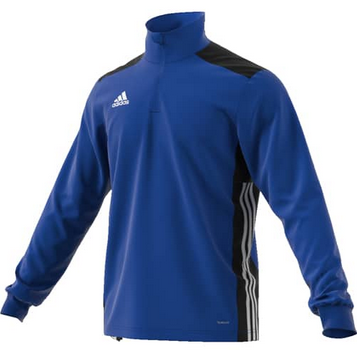 . La licence à la ligue Atlantique de Football. Un Sweat aux couleurs du club pour tous les jeunes nés après 2000 . L’adhésion à l’ES VERTOU FOOT. 1 goûter ou casse-croûte et une boisson après chaque compétition. 1 carnet de tombola, si vous vendez les 15 tickets (à 2€) vous garderez les 30€IMPORTANT :Pour avoir un dossier complet avant inscription il faut :*Que chaque  "demande de licence" individuelle (ci-jointe) soit remplie et signée du licencié, d’un parent ou du représentant légal, la partie certificat médical doit être lisible, obligatoirement signée et tamponnée par le docteur.  Concernant les joueurs mineurs la "demande de licence" et la remise du dossier ne peuvent se faire que par ses parents ou son représentant légal.* Que la fiche de renseignement, par foyer soit cochée, correctement remplie (nom et prénom …)   et signée.* Que le règlement interne soit lu et coché sur la fiche de renseignement.* 1 photo d'identité normalisée obligatoire et récente avec le nom et prénom du joueur, inscrits au dos.* Pour une première inscription fournir une photocopie d’une pièce officielle d’identitéRenseignement possible :M. René COTTREL,	 rene.cottrel@wanadoo.fr 	 06 81 79 75 04M. Jérôme ADAM,		 esvf.president@gmail.com 	 06 26 46 38 85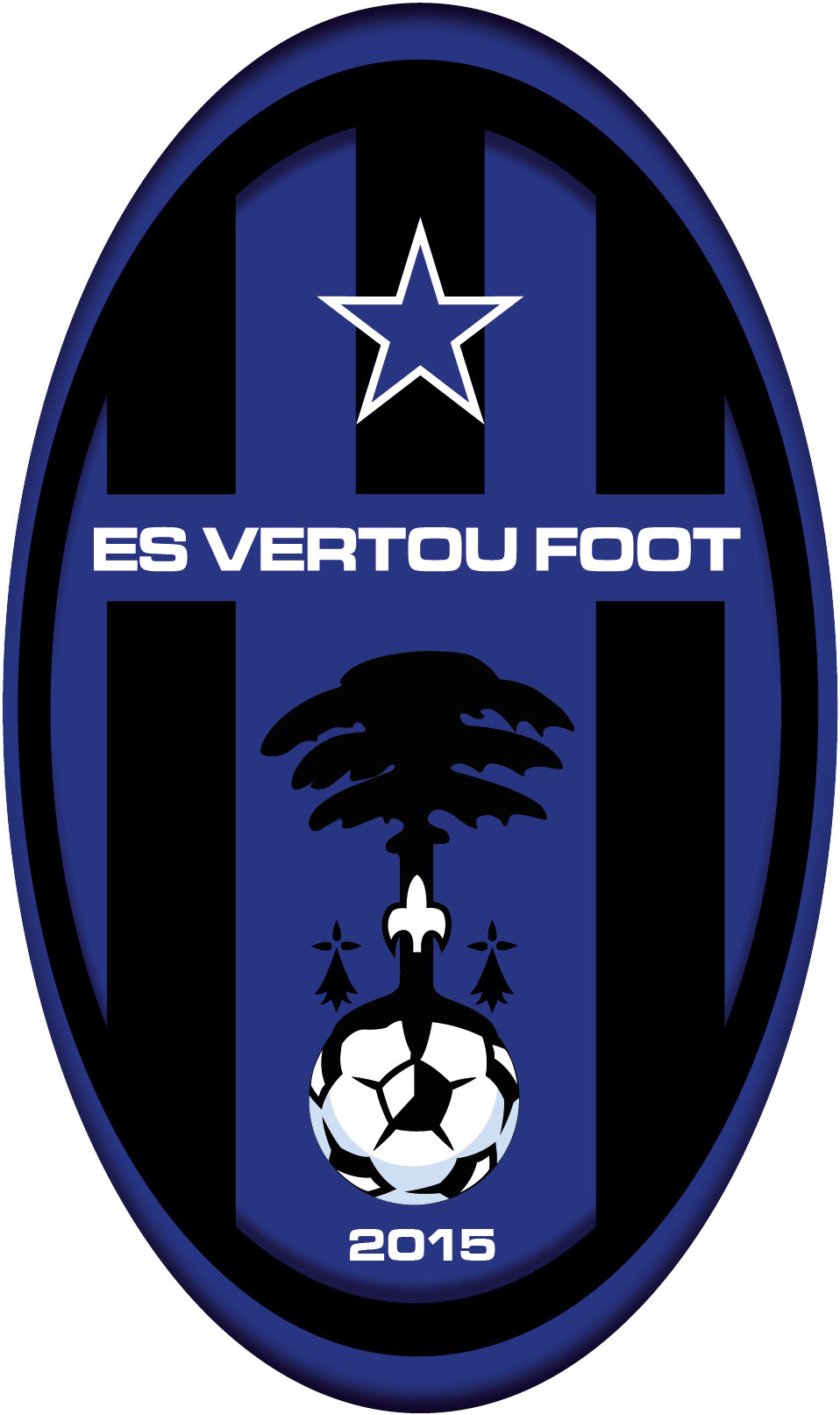 E.S.VERTOU FOOT2018/2019Montant des licences 2018-2019Montant des licences 2018-2019Montant des licences 2018-2019CATEGORIESCATEGORIESCoûtCoût renouvellement après 15/07/2018FémininesFéminines110 €110 €FOOT à 3 (U6 et U7)                        Nés en 2013 et 2012FOOT à 3 (U6 et U7)                        Nés en 2013 et 2012120 €120 €FOOT à 5 (U8 et U9)                        Nés en 2011 et 2010FOOT à 5 (U8 et U9)                        Nés en 2011 et 2010125 €125 €FOOT à 8 (U10 et U11)                    Nés en 2009 et 2008FOOT à 8 (U10 et U11)                    Nés en 2009 et 2008125 €125 €FOOT à 8 (U12 et U13)                    Nés en 2007et 2006FOOT à 8 (U12 et U13)                    Nés en 2007et 2006130 €140 €CHAMPIONNAT U14 (U14)             Nés en 2005CHAMPIONNAT U14 (U14)             Nés en 2005135 €145 €CHAMPIONNAT U16 (U15 à U16)  Nés en 2004 et 2003CHAMPIONNAT U16 (U15 à U16)  Nés en 2004 et 2003140 €150 €CHAMPIONNAT U18 (U17 à U18)  Nés en 2002 et 2001CHAMPIONNAT U18 (U17 à U18)  Nés en 2002 et 2001140 €150 €VETERANS, LOISIRSVETERANS, LOISIRS130 €140 €SENIORS                                         Nés en 2000 et avantSENIORS                                         Nés en 2000 et avant140 €155 €DIRIGEANTS, EDUCATEURS et ARBITRES (licence gratuite)DIRIGEANTS, EDUCATEURS et ARBITRES (licence gratuite)Tout dirigeant ou éducateur non indemnisé aura dès sa deuxième année de fonction, une réduction d'environ 30% sur le prix des licences de ses enfants à chargeTout dirigeant ou éducateur non indemnisé aura dès sa deuxième année de fonction, une réduction d'environ 30% sur le prix des licences de ses enfants à chargeTout dirigeant ou éducateur non indemnisé aura dès sa deuxième année de fonction, une réduction d'environ 30% sur le prix des licences de ses enfants à chargeTout dirigeant ou éducateur non indemnisé aura dès sa deuxième année de fonction, une réduction d'environ 30% sur le prix des licences de ses enfants à chargeTout dirigeant ou éducateur non indemnisé aura dès sa deuxième année de fonction, une réduction d'environ 30% sur le prix des licences de ses enfants à chargeTout joueur, qu'il soit dirigeant ou éducateur non indemnisé, aura dès sa deuxième année de fonction sa licence gratuiteTout joueur, qu'il soit dirigeant ou éducateur non indemnisé, aura dès sa deuxième année de fonction sa licence gratuiteTout joueur, qu'il soit dirigeant ou éducateur non indemnisé, aura dès sa deuxième année de fonction sa licence gratuiteTout joueur, qu'il soit dirigeant ou éducateur non indemnisé, aura dès sa deuxième année de fonction sa licence gratuiteTout joueur, qu'il soit dirigeant ou éducateur non indemnisé, aura dès sa deuxième année de fonction sa licence gratuiteTous les joueurs devront acheter leur paire de chaussettes le jour des inscriptions  et ce jour là ils pourront également acheter les différents habits proposés à un tarif réduit (soit -  20%) , par chèque indépendant de celui de l'inscription. Tous les joueurs devront acheter leur paire de chaussettes le jour des inscriptions  et ce jour là ils pourront également acheter les différents habits proposés à un tarif réduit (soit -  20%) , par chèque indépendant de celui de l'inscription. Tous les joueurs devront acheter leur paire de chaussettes le jour des inscriptions  et ce jour là ils pourront également acheter les différents habits proposés à un tarif réduit (soit -  20%) , par chèque indépendant de celui de l'inscription. Tous les joueurs devront acheter leur paire de chaussettes le jour des inscriptions  et ce jour là ils pourront également acheter les différents habits proposés à un tarif réduit (soit -  20%) , par chèque indépendant de celui de l'inscription. Tous les joueurs devront acheter leur paire de chaussettes le jour des inscriptions  et ce jour là ils pourront également acheter les différents habits proposés à un tarif réduit (soit -  20%) , par chèque indépendant de celui de l'inscription. * Pour les seniors, toute nouvelle inscription à l'ESVF devra être validée par l'entraineur principal. M. LEMAITRE Jean Michel  06 82 19 64 02* Pour les seniors, toute nouvelle inscription à l'ESVF devra être validée par l'entraineur principal. M. LEMAITRE Jean Michel  06 82 19 64 02* Pour les seniors, toute nouvelle inscription à l'ESVF devra être validée par l'entraineur principal. M. LEMAITRE Jean Michel  06 82 19 64 02* Pour les seniors, toute nouvelle inscription à l'ESVF devra être validée par l'entraineur principal. M. LEMAITRE Jean Michel  06 82 19 64 02* Pour les seniors, toute nouvelle inscription à l'ESVF devra être validée par l'entraineur principal. M. LEMAITRE Jean Michel  06 82 19 64 02* Toute réinscription après le 15 juillet 2018 des seniors en dehors des dates d'inscription ne sera prise en compte qu'après validation de l'entraineur principal.* Toute réinscription après le 15 juillet 2018 des seniors en dehors des dates d'inscription ne sera prise en compte qu'après validation de l'entraineur principal.* Toute réinscription après le 15 juillet 2018 des seniors en dehors des dates d'inscription ne sera prise en compte qu'après validation de l'entraineur principal.* Toute réinscription après le 15 juillet 2018 des seniors en dehors des dates d'inscription ne sera prise en compte qu'après validation de l'entraineur principal.* Toute réinscription après le 15 juillet 2018 des seniors en dehors des dates d'inscription ne sera prise en compte qu'après validation de l'entraineur principal.A très bientôt au stade Vertou, le 15 Mai 2018Le Président de l’ES Vertou FootJérôme ADAM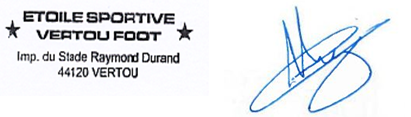 